АДМИНИСТРАЦИЯ ВЕРХНЕПЛАВИЦКОГО СЕЛЬСКОГО ПОСЕЛЕНИЯ ВЕРХНЕХАВСКОГО  МУНИЦИПАЛЬНОГО РАЙОНА ВОРОНЕЖСКОЙ ОБЛАСТИПОСТАНОВЛЕНИЕот 13 мая 2024 г. № 26       с. Верхняя ПлавицаО признании утратившими силу постановлений администрации Верхнеплавицкого сельского поселенияВерхнехавского муниципального районаВоронежской области       В соответствии с  Федеральным законом от 06.10.2003 № 131-ФЗ «Об общих принципах организации местного самоуправления в Российской Федерации»,  Уставом Верхнеплавицкого сельского поселения Верхнехавского муниципального района, в целях приведения  нормативных правовых актов в соответствие с нормами действующего законодательства Российской Федерации и Воронежской области,  администрация Верхнеплавицкого сельского поселения Верхнехавского муниципального района Воронежской области ПОСТАНОВЛЯЕТ:   1.Признать утратившими силу следующие постановления администрации Верхнеплавицкого сельского поселения Верхнехавского муниципального района: - от 06.07.2021 г. № 12 «О внесении изменений в административный регламент осуществления муниципального контроля в области торговой деятельности на территории Верхнеплавицкого сельского поселения Верхнехавского муниципального района»; - от 06.05.2019 № 36 «Об утверждении административного регламента  осуществления муниципального контроля в области торговой деятельности на территории Верхнеплавицкого  сельского поселения Верхнехавского муниципального района»;- от 06.05.2019 г. № 37 «Об утверждении административного регламента осуществления муниципального контроля в сфере соблюдения правил благоустройства территории Верхнеплавицкого сельского поселения Верхнехавского муниципального района Воронежской области»; - от 06.05.2019 года № 33 «Об утверждении Положения «О порядке организации и осуществления муниципального контроля в области торговой деятельности на территории Верхнеплавицкого сельского поселения». 2. Обнародовать настоящее постановление и разместить на официальном сайте администрации Верхнеплавицкого сельского поселения в сети «Интернет».  3. Контроль за исполнением настоящего постановления оставляю за собой.Глава администрацииВерхнеплавицкого сельского поселения                          Л.Л.Гуренкова 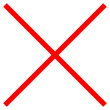 